ОБЯВЛЕНИЕАгенция за социално подпомагане, гр. София, ул. ”Триадица” №2, на основание чл.14 от Наредбата за провеждане на конкурсите и подбора при мобилност на държавни служители, чл.10а от ЗДСл. и Заповед № РД01-0422/24.02.2021 г.ОБЯВЯВА КОНКУРС:Да се обяви конкурс за длъжността Главен експерт в отдел „Инвестиционна и стопанска дейност“, дирекция „Финансово стопанска дейност и управление на собствеността”  	1. Изисквания за заемане на длъжността Главен експерт в отдел „Инвестиционна и стопанска дейност“, дирекция „Финансово стопанска дейност и управление на собствеността”:1.1 Минимални:степен на образование - бакалавърпрофесионален опит – 3 години и/или IV младши ранг2.2 Допълнителни:Аналитична компетентност;Ориентация към резултати;Работа в екип;Комуникативна компетентност;Фокус към клиента /вътрешен и външен/;Професионална компетентност;Дигитална компетентност.	     II. Начин на провеждане на конкурса: решаване на тест и интервю	III. Кандидатите подават писмено заявление за участие в конкурса (Приложение №2 към чл.17, ал.1 от НПКДС). Към заявлението да се приложат следните документи: 	  a) е навършило пълнолетие и е:български гражданин;гражданин на друга държава – членка на Европейския съюз;гражданин на държава – страна по Споразумението за Европейското икономическо пространство;гражданин на Конфедерация Швейцария;		   б) не е поставено под запрещение;                в) не е осъждано за умишлено престъпление от общ характер на лишаване от свобода;	     г) не е лишено по съответен ред от правото да заема длъжността „главен експерт“.          2. Копия от документи за придобитата образователно-квалификационна степен,  допълнителна квалификация и правоспособност;	3. В случаите, когато документите по т.2 са придобити от други държави се признават след легализирането им от МОН, при условия и ред определени с Наредба на министъра на образованието и  науката;          4. Копия от документите, удостоверяващи продължителността на професионалния опит (трудова, служебна, осигурителна книжка, удостоверения и др.); ІV. Документите  се подават в 10-дневен срок от датата на публикуване на конкурса, както следва:лично или чрез пълномощник в деловодството на Агенцията за социално подпомагане, на адрес: гр.София, ул.”Триадица” 2, служебен вход, Обединена приемна на МТСП, гише на АСП ;по електронен път на e-mail: ok@asp.government.bg, като в този случай заявлението за участие в конкурса и декларацията следва да бъдат подписани от кандидата с електронен подпис.V. Списъци и други съобщения във връзка с конкурса ще се обявяват на интернет страницата на АСП. Краен срок за подаване на документи 08.03.2021 г. до 17.30 ч. /включително/.VІ. Кратко описание на длъжността Главен експерт в отдел „Инвестиционна и стопанска дейност“, дирекция „Финансово стопанска дейност и управление на собствеността”:Основна цел на длъжносттаПроучва, разработва и анализира основните проблеми в областта на инвестиционните проекти, собствеността, сградния фонд и материалната база в Агенцията за социално подпомагане.Области на дейностОказва съдействие и помощ на директорите на Регионалните дирекции за социално подпомагане и директорите на дирекции „Социално подпомагане“ в системата на Агенцията по въпроси свързани с управление, стопанисване и инвестиционна дейност на подчинените им звена.        Размер на основната заплата от 650 лв. до 1950 лв.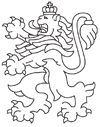 РЕПУБЛИКА БЪЛГАРИЯАгенция за социално подпомагане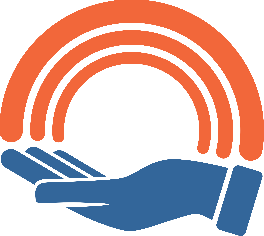 